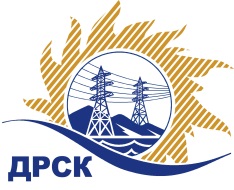 Акционерное Общество«Дальневосточная распределительная сетевая  компания»Протокол заседания Закупочной комиссии по вскрытию поступивших конвертовг. БлаговещенскСпособ и предмет закупки: открытый запрос предложений на право заключения Договора на поставку, закупка 225 Мобильные зданияПРИСУТСТВОВАЛИ: 3 члена  постоянно действующей Закупочной комиссии АО «ДРСК» 2 уровняИнформация о результатах вскрытия конвертов:В адрес Организатора закупки поступило 2 (две) Заявки на участие в закупке, конверты с которыми были размещены в электронном виде на Торговой площадке Системы www.b2b-esv.ruВскрытие конвертов было осуществлено секретарем Закупочной комиссии в присутствии 3 членов Закупочной комиссии.Дата и время начала процедуры вскрытия конвертов с заявками участников: 10:15 (время местное) 10.12.2015Место проведения процедуры вскрытия конвертов с заявками участников: г. Благовещенск, ул. Шевченко, 28, каб. 244.В конвертах обнаружены заявки следующих участников:Ответственный секретарь Закупочной комиссии 2 уровня АО «ДРСК»	О.А. МоторинаТерёшкина Г.М.397-260№ 110/МТПиР-В09.12.2015№п/пНаименование Участника закупки и его адресЦена заявки на участие в закупке, руб.1ООО «Металлопласт» (679016, г. Биробиджан, ул. Индустриальная, 4)Цена:  1 095 000,00 руб. без учета НДС2ООО «Мега-Строй» (680000, г. Хабаровск, ул. Запарина, 53 оф.41)Цена: 1 096 236,00 руб. без учета НДС